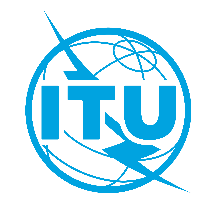 International telecommunication unionTelecommunication Standardization Bureau International telecommunication unionTelecommunication Standardization Bureau Geneva, 21 April 2023Geneva, 21 April 2023Ref:Addendum 1 toTSB Collective letter 1/SG20RG-AFRSG20/CBAddendum 1 toTSB Collective letter 1/SG20RG-AFRSG20/CB-	To Administrations participating in SG20RG-AFR;-	To ITU-T Sector Members participating in SG20RG-AFR;-	To ITU-T Associates participating in SG20RG-AFR;-	To ITU Academia participating in SG20RG-AFR;-	To the ITU Regional Office for Africa-	To Administrations participating in SG20RG-AFR;-	To ITU-T Sector Members participating in SG20RG-AFR;-	To ITU-T Associates participating in SG20RG-AFR;-	To ITU Academia participating in SG20RG-AFR;-	To the ITU Regional Office for AfricaTel:+41 22 730 6301+41 22 730 6301-	To Administrations participating in SG20RG-AFR;-	To ITU-T Sector Members participating in SG20RG-AFR;-	To ITU-T Associates participating in SG20RG-AFR;-	To ITU Academia participating in SG20RG-AFR;-	To the ITU Regional Office for Africa-	To Administrations participating in SG20RG-AFR;-	To ITU-T Sector Members participating in SG20RG-AFR;-	To ITU-T Associates participating in SG20RG-AFR;-	To ITU Academia participating in SG20RG-AFR;-	To the ITU Regional Office for AfricaFax:+41 22 730 5853+41 22 730 5853-	To Administrations participating in SG20RG-AFR;-	To ITU-T Sector Members participating in SG20RG-AFR;-	To ITU-T Associates participating in SG20RG-AFR;-	To ITU Academia participating in SG20RG-AFR;-	To the ITU Regional Office for Africa-	To Administrations participating in SG20RG-AFR;-	To ITU-T Sector Members participating in SG20RG-AFR;-	To ITU-T Associates participating in SG20RG-AFR;-	To ITU Academia participating in SG20RG-AFR;-	To the ITU Regional Office for AfricaE-mail:tsbsg20@itu.int tsbsg20@itu.int -	To Administrations participating in SG20RG-AFR;-	To ITU-T Sector Members participating in SG20RG-AFR;-	To ITU-T Associates participating in SG20RG-AFR;-	To ITU Academia participating in SG20RG-AFR;-	To the ITU Regional Office for Africa-	To Administrations participating in SG20RG-AFR;-	To ITU-T Sector Members participating in SG20RG-AFR;-	To ITU-T Associates participating in SG20RG-AFR;-	To ITU Academia participating in SG20RG-AFR;-	To the ITU Regional Office for AfricaWeb:http://itu.int/go/sg20rgafrhttp://itu.int/go/sg20rgafr-	To Administrations participating in SG20RG-AFR;-	To ITU-T Sector Members participating in SG20RG-AFR;-	To ITU-T Associates participating in SG20RG-AFR;-	To ITU Academia participating in SG20RG-AFR;-	To the ITU Regional Office for Africa-	To Administrations participating in SG20RG-AFR;-	To ITU-T Sector Members participating in SG20RG-AFR;-	To ITU-T Associates participating in SG20RG-AFR;-	To ITU Academia participating in SG20RG-AFR;-	To the ITU Regional Office for AfricaSubject:UPDATE: Meeting of Study Group 20 Regional Group for Africa (SG20RG-AFR);
Sharm El-Sheikh, Egypt, 8 June 2023UPDATE: Meeting of Study Group 20 Regional Group for Africa (SG20RG-AFR);
Sharm El-Sheikh, Egypt, 8 June 2023UPDATE: Meeting of Study Group 20 Regional Group for Africa (SG20RG-AFR);
Sharm El-Sheikh, Egypt, 8 June 2023UPDATE: Meeting of Study Group 20 Regional Group for Africa (SG20RG-AFR);
Sharm El-Sheikh, Egypt, 8 June 2023Dear Sir/Madam,Please note that the timing of the meeting of ITU-T Study Group 20 Regional Group for Africa (SG20RG-AFR), which is planned to be held at the Tonino Lamborghini Convention Center, Sharm El-Sheikh, Egypt, on 8 June 2023, has been changed to 1445 to 1800 hours, EET. The SG20RG-AFR meeting will be preceded by an Information session on ITU-T SG20 Regional Group for Africa that will take place from 1330 to 1430 hours, EET, at the same venue.More information relating to the meeting will be posted on the SG20RG-AFR webpage at: http://itu.int/go/sg20rgafr.I wish you a productive and enjoyable meeting.Dear Sir/Madam,Please note that the timing of the meeting of ITU-T Study Group 20 Regional Group for Africa (SG20RG-AFR), which is planned to be held at the Tonino Lamborghini Convention Center, Sharm El-Sheikh, Egypt, on 8 June 2023, has been changed to 1445 to 1800 hours, EET. The SG20RG-AFR meeting will be preceded by an Information session on ITU-T SG20 Regional Group for Africa that will take place from 1330 to 1430 hours, EET, at the same venue.More information relating to the meeting will be posted on the SG20RG-AFR webpage at: http://itu.int/go/sg20rgafr.I wish you a productive and enjoyable meeting.Dear Sir/Madam,Please note that the timing of the meeting of ITU-T Study Group 20 Regional Group for Africa (SG20RG-AFR), which is planned to be held at the Tonino Lamborghini Convention Center, Sharm El-Sheikh, Egypt, on 8 June 2023, has been changed to 1445 to 1800 hours, EET. The SG20RG-AFR meeting will be preceded by an Information session on ITU-T SG20 Regional Group for Africa that will take place from 1330 to 1430 hours, EET, at the same venue.More information relating to the meeting will be posted on the SG20RG-AFR webpage at: http://itu.int/go/sg20rgafr.I wish you a productive and enjoyable meeting.Dear Sir/Madam,Please note that the timing of the meeting of ITU-T Study Group 20 Regional Group for Africa (SG20RG-AFR), which is planned to be held at the Tonino Lamborghini Convention Center, Sharm El-Sheikh, Egypt, on 8 June 2023, has been changed to 1445 to 1800 hours, EET. The SG20RG-AFR meeting will be preceded by an Information session on ITU-T SG20 Regional Group for Africa that will take place from 1330 to 1430 hours, EET, at the same venue.More information relating to the meeting will be posted on the SG20RG-AFR webpage at: http://itu.int/go/sg20rgafr.I wish you a productive and enjoyable meeting.Dear Sir/Madam,Please note that the timing of the meeting of ITU-T Study Group 20 Regional Group for Africa (SG20RG-AFR), which is planned to be held at the Tonino Lamborghini Convention Center, Sharm El-Sheikh, Egypt, on 8 June 2023, has been changed to 1445 to 1800 hours, EET. The SG20RG-AFR meeting will be preceded by an Information session on ITU-T SG20 Regional Group for Africa that will take place from 1330 to 1430 hours, EET, at the same venue.More information relating to the meeting will be posted on the SG20RG-AFR webpage at: http://itu.int/go/sg20rgafr.I wish you a productive and enjoyable meeting.Yours faithfully,(Signed)Seizo Onoe
Director of the Telecommunication
Standardization Bureau  ITU-T SG20RG-AFR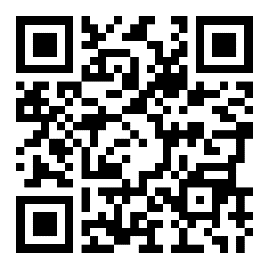 Yours faithfully,(Signed)Seizo Onoe
Director of the Telecommunication
Standardization Bureau Latest meeting information